ZAPIŠI IN NARIŠI V ZVEZEK:SHAPES                CIRCLE                                            RECTANGLE                           TRIANGLE                                    SQUARE                                HEART                                           STARCOUNT AND COLOUR. PREŠTEJ IN POBARVAJ.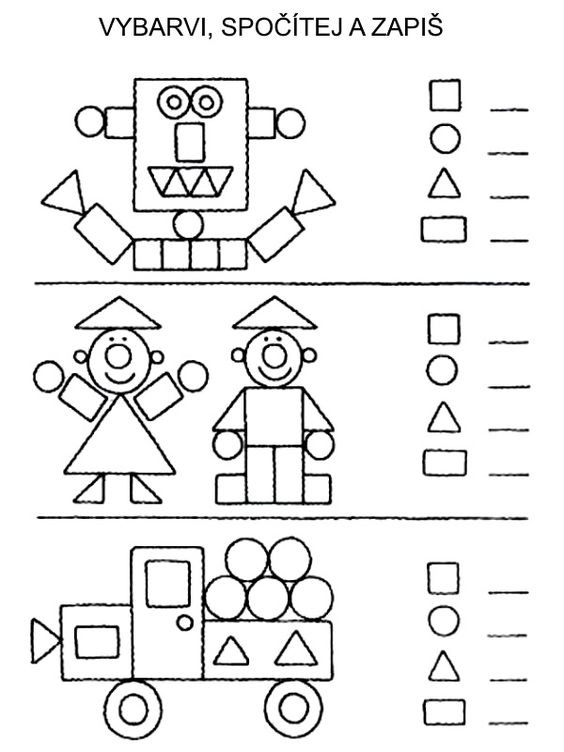 